Уважаемые жители муниципального округа № 54!С 24 МАРТА открывается ЗАПИСЬ НА следующие ЭКСКУРСИИ:4 апреля 07:45 ВоскресеньеКопорская крепостьПродолжительность: 12 часов с обедом10 апреля 08:00 ВоскресеньеМузей-крепость «Корела»Продолжительность: 8 часов с обедом17 апреля 09:00 Суббота Серебряный век (Ахматова, Блок)Продолжительность: 5 часов 24 апреля 08:00 СубботаТесовская узкоколейная железная дорогаРазрешено посещение семьями с детьми от 7-ми лет. Продолжительность: 10 часов с обедомЗапись на экскурсии осуществляется дистанционно. На посещение бесплатной экскурсии имеют право граждане старше 
14 лет (кроме отдельных экскурсий), зарегистрированные на территории муниципального округа № 54. Гражданин имеет право записаться на 1 экскурсию из предложенных.Также можно подходить к автобусу в день отправления экскурсии и при наличии мест Вас зачислят в экскурсионную группу.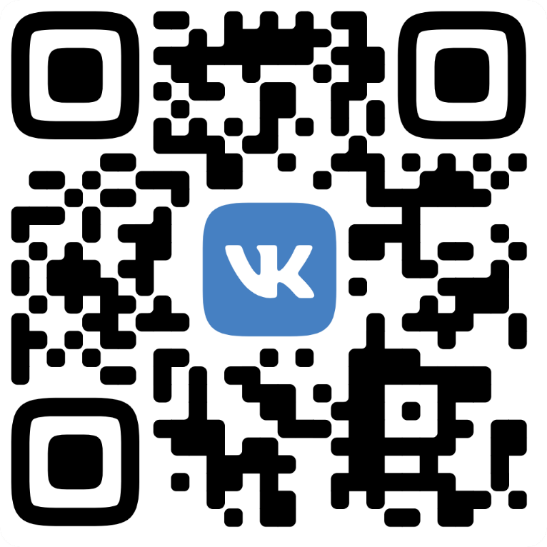 Запись по тел.: 8-921-893-69-40 доступна с понедельника по четверг с 10:30 до 13:00,запись через группу Вконтакте доступна с понедельника по четверг с 14:00 до 16:00. Для записи нужно предоставить свои ФИО полностью, дата рождения, а также адрес регистрации, относящийся к территории муниципального округа № 54. При посадке в автобус обязательно наличие паспорта. Без наличия оригинала паспорта Вам может быть отказано в услуге. Обязательно соблюдение дистанции до других граждан не менее 1,5 метра и масочного режима.Лицам старше 65 лет по Постановлению Правительства Санкт-Петербурга рекомендуется не покидать места проживания (пребывания), за исключением случаев вынужденного выхода из дома (обращения за экстренной (неотложной) медицинской помощью и случаев иной прямой угрозы жизни и здоровью.